上海理工大学一流本科系列教材建设立项申报汇总表学院（部、中心）名称：____________________（盖章）                  填报时间： 2021   年  4  月 20  日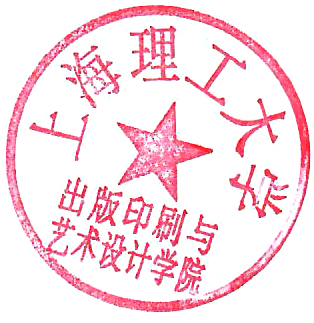 注：1. 适用专业类根据《普通高等学校本科专业目录（2020年）》填写；教材形式指文字教材或电子教材；2. 适用课程类型指通识教育课程、学科基础课程、专业课程；3. 本校使用情况需注明使用学期、对象和课程，格式统一；4. 申报教材现有工作基础限定50字之内。填表人：__王祎____  联系电话：__13564906288______        Email：__wangyi_slg@126.com_______排序项目类型教材名称适用专业类教材形式适用课程拟出版时间拟选出版社主编姓名职称教材使用情况申报教材现有工作基础1特色教材出版与数字出版概论编辑出版学、新闻传播大类专业文字教材出版学概论、出版与数字出版概论2022.12高等教育出版社施勇勤教授已经使用5届在上海市重点编辑出版学教改项目基础之上，结合国家一流本科专业建设的预期建设目标，开展新教材编写和出版。2特色教材建设新媒体短视频全流程制作080912T新媒体技术电子教材短视频制作2022-10-31文化发展出版社王文举副教授教材电子版内容于2020.3-2020.6	44	在课程《短视频制作》进行了试用，学生评价为	优秀以相关的科研项目成果作为依托，为本教材的编写提供了很好的经验和借鉴。3特色教材建设招贴设计视觉传达设计文字教材招贴广告设计2022年9月陶海峰副教授招贴广告设计课程，经过15年的培育，从校级核心课程到市级重点课程，于2017年获上海市精品课程。